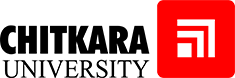 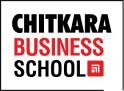 ACTIVITY REPORTAbout the Activity During the career counseling session, Mr. Sukhwinder Singh, Senior Manager at Naukri.com, provided valuable insights into how Naukri.com is a game-changer for management students and aspiring professionals. He emphasized that Naukri.com offers a comprehensive platform where management students can not only search for relevant job opportunities but also access a plethora of resources to enhance their career prospects. Mr.Sukhwinder highlighted the benefits of the portal, including personalized job recommendations, skill development courses, and resume-building tools, all tailored to meet the unique needs of management students. This informative session left our students inspired and well-equipped to harness the full potential of Naukri.com for their career advancement.Aligned Activity Outcomes with ObjectiveGLIMPSES OF THE ACTIVITY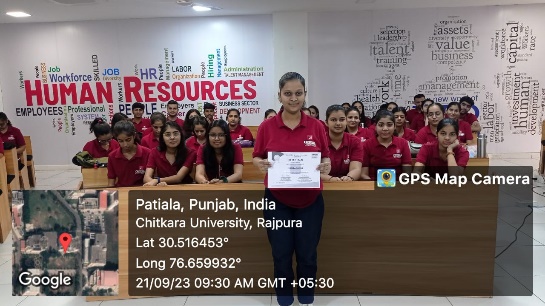 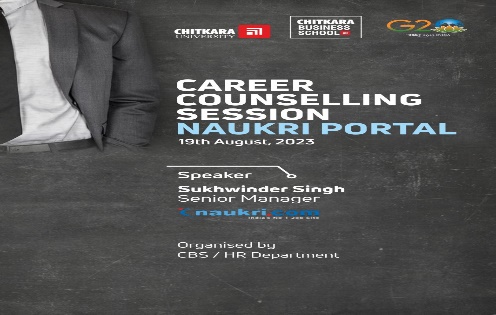 “Student with the certificate, after the session.”         “Flyer of the session”Name of the activity Career Counselling Session Date19th August., 2023Name of the ModeratorCol. Bikram AhluwaliaTime9:30am onwardsName	of	the	ResourcePersonMr. Sukhwinder Singh, Senior Manager, Naukri.comModeOfflineNature of the activityCareer Counselling Session Program & BatchMBA HR 2023 BatchNumber of studentsparticipated       60AcademicSessionJan- June, 2023Activity ObjectivesActivity OutcomesTo introduce management students to the features and benefits of Naukri.com as a career resourceStudents gained a deeper understanding of Naukri.com that helps them in job searches and skill development.To empower students with the knowledge of how to effectively use Naukri.com's tools for skill development and resume-building, enabling them to present themselves as strong candidates in the job market.Students learned how to expand their professional networks enhanced their resumes and online profiles on Naukri.com, making them more attractive to potential employers.To encourage students to actively engage with the Naukri.com community by participating in forums and discussions, thereby expanding their professional networks and gaining access to valuable industry insights. Students' active participation in Naukri.com forums and discussions, indicating their engagement with the platform's networking and knowledge-sharing opportunities.To inspire and motivate students to proactively utilize Naukri.com as a resource for career advancement, ensuring they feel well-prepared and confident in their job search and career development efforts.Increased motivation and confidence of students in their job search and career development efforts